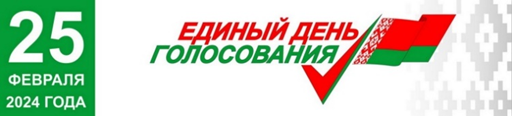 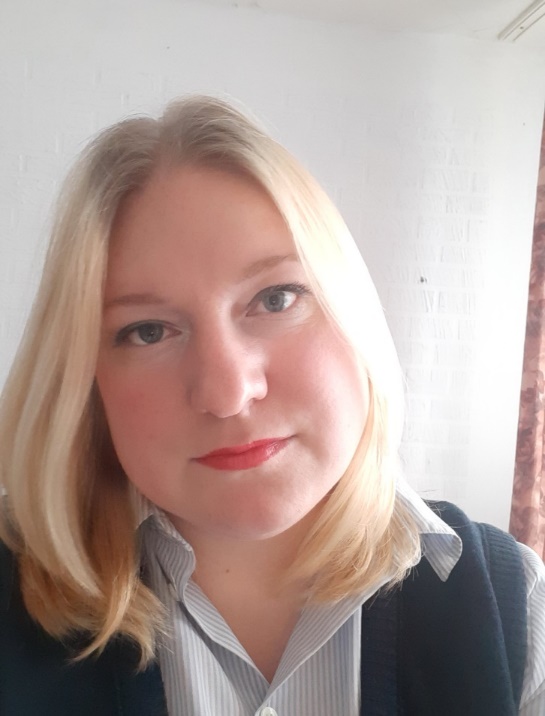                                           ПРЕДВЫБОРНАЯ ПРОГРАММА КАНДИДАТА                                                   В ДЕПУТАТЫ БЕШЕНКОВИЧСКОГО                                                                   РАЙОННОГО СОВЕТА ДЕПУТАТОВ                                             ПО ОСТРОВЕНСКОМУ ИЗБИРАТЕЛЬНОМУ                                                                            ОКРУГУ № 14                                                   ГОЛОВЕНКО                                                ЕЛЕНЫ АЛЕКСАНДРОВНЫ                                           Родилась 19 октября 1988 года в п.Энергетиков, Дзержинского района, Минская области, в семье рабочих.Образование высшее, окончила в 2011 г. учреждение образования «Витебский государственный университет имени П.М. Машерова» по специальности «Специалист по социальной работе».Начала свою трудовую деятельность педагогом социальным  в Государственном учреждении образования «Средняя школа № 7 г.Витебска».С 2016  по 2019 гг. работала в отделе по образованию, спорта и туризма администрации Железнодорожного района г. Витебска методистом, главным специалистом. С августа 2021 г. работаю в Государственном учреждении образования «Островенская средняя школа Бешенковичского района имени К.А.Абазовского» заместителем директора по воспитательной работе, с ноября 2022 года – в должности директора учреждения образования.Замужем. Воспитываю сына.Уважаемые избиратели!Чувство национального достоинства, трудолюбие, добросовестность, честность, взвешенность и справедливость при принятии решений, уважительное отношение ко всем национальным и религиозным традициям, историческая память - вот мои ценности. Являюсь членом Белорусской партии «Белая Русь», выступаю за простые и понятные всем человеческие ценности: за мир, сохранение суверенитета и независимости Республики Беларусь, дружбу и взаимопонимание между народами, повышение благосостояния белорусов, сохранение исторических ценностей. 	Я иду на выборы хорошо понимая проблемы нашего региона. Вся моя трудовая деятельность связана с подрастающим поколением, молодёжью, и я готова использовать свой опыт и знания для блага нашего района.Моя цель - создавать условия для того, чтобы молодёжь нашего района имела возможность раскрыть свой потенциал, развиваться и вносить свой вклад в общественную жизнь.Я готова бороться за интересы молодёжи, поддерживать инициативы, помогать в решении проблем, с которыми сталкиваются молодые люди.В случае моего избрания депутатом Бешенковичского районного Совета депутатов свои знания и опыт направлю на: активное участие в разработке и внедрении программ перспективного развития Бешенковичского региона; содействие в укреплении материально-технической базы учреждения образования, здравоохранения, культуры региона; осуществление конкретных мер по повышению роли духовногои военно-патриотического воспитания молодого поколения, создание условия для культурного досуга молодежи; социальную защиту и развитие волонтерского движения в поддержке пенсионеров, людей с ограниченными возможностями при их адаптации к современным условиям и технологиям; ремонт местных дорог и улиц населённых пунктов; активное содействие в развитии социальной инфраструктуры;Я готова слушать вас, учитывать ваши потребности и предложения, чтобы вместе с вами строить лучшее будущее для нашего региона.Я буду признательна за вашу поддержку на предстоящих выборах.С уважением, Елена Головенко